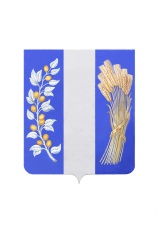 СОВЕТ ДЕПУТАТОВ МУНИЦИПАЛЬНОГО ОБРАЗОВАНИЯ«БИЧУРСКИЙ РАЙОН» РЕСПУБЛИКИ БУРЯТИЯБУРЯАД УЛАСАЙ «БЭШҮҮРЭЙ АЙМАГ» ГЭҺЭН НЮТАГАЙЗАСАГАЙ БАЙГУУЛАМЖЫН ҺУНГАМАЛНУУДАЙ ЗҮБЛЭЛ_____________________________________________________________________________РАСПОРЯЖЕНИЕО проведении внеочередной 57-й сессии Совета депутатов муниципального образования «Бичурский район» РБ шестого созыва         В соответствии с Федеральным Законом от 06.10.2003 № 131-ФЗ «Об общих принципах организации местного самоуправления в Российской Федерации», Уставом Бичурского муниципального района Республики Бурятия, руководствуясь статьей 30 Регламента Совета депутатов муниципального образования «Бичурский район» Республики Бурятия, утвержденного решением Совета депутатов МО «Бичурский район» РБ от 30 сентября 2022 года № 429, на основании письма Главы МО «Бичурский район» от 07 июля 2023 года № 2841:Созвать внеочередную пятьдесят седьмую сессию Совета депутатов муниципального образования «Бичурский район» РБ шестого созыва 17 июля 2023 года. Определить, что внеочередная пятьдесят седьмая сессия Совета депутатов муниципального образования «Бичурский район» РБ шестого созыва будет проходить с 10 часов 00 минут. Внести на рассмотрение внеочередной пятьдесят седьмой сессии Совета депутатов муниципального образования «Бичурский район» РБ шестого созыва следующие вопросы:О повестке пятьдесят седьмой внеочередной сессии Совета депутатов МО «Бичурский район» РБ шестого созываО согласии замены дотации на выравнивание бюджетной обеспеченности муниципального образования «Бичурский район» дополнительным (дифференцированным) нормативом отчислений от налога на доходы физических лицО внесении изменений в Положение о муниципальном земельном контроле в границах муниципального образования «Бичурский район»О внесении изменений в решение Совета депутатов МО-СП «Бичурское» от 30.11.2011 № 419 «Об утверждении правил землепользования и застройки муниципального образования - сельское поселение «Бичурское» Бичурского района Республики Бурятия»О муниципальном имуществе, предлагаемом к безвозмездной передаче из собственности муниципального образования «Бичурский район» в собственность муниципального образования – сельское поселение «Малокуналейское»Настоящее распоряжение разместить на официальном сайте муниципального образования «Бичурский район».          Председатель Совета депутатов           МО «Бичурский район» РБ                                                      А.У. Слепнёвот «11» июля 2023 года  № 14